Publicado en Barcelona el 25/11/2020 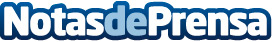 AdQualis nombra al nuevo General Manager y Business Director para su división de HR ConsultantsEntre las nuevas líneas estratégicas de HR Consultants destacan la capacitación y desarrollo de habilidades, la transformación y profesionalización de empresas familiares, la agilización de corporaciones para enfocarlas a los resultados y el asesoramiento directo de los equipos directivosDatos de contacto:Patricia González915915500Nota de prensa publicada en: https://www.notasdeprensa.es/adqualis-nombra-al-nuevo-general-manager-y Categorias: Nacional Nombramientos Recursos humanos Consultoría http://www.notasdeprensa.es